Ex. 4                                   A2                                             Shopping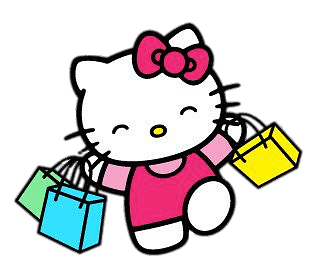 At a shoe shopFill in the missing words in the following dialogue.Shop assistant: Hello! Can I -------------- you?Customer: Yes please! Have you got these shoes in ----------------?Shop assistant: What -------------are you? Customer: 37Shop assistant: Here you are! ----------these ones on!   Shop assistant: Do they ----------you? Customer: No! They are -----------. Thank you.KeyShop assistant: Hello! Can I help you?Customer: Yes please! Have you got these shoes in black?Shop assistant: What size are you? Customer: 37Shop assistant: Here! Try these ones on!   Shop assistant: Do they fit you? Customer: No! They are small. Thank you.Name: ____________________________    Surname: ____________________________    Nber: ____   Grade/Class: _____Name: ____________________________    Surname: ____________________________    Nber: ____   Grade/Class: _____Name: ____________________________    Surname: ____________________________    Nber: ____   Grade/Class: _____Assessment: _____________________________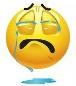 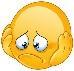 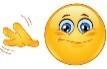 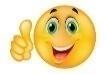 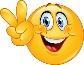 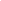 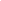 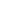 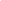 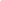 Date: ___________________________________________________    Date: ___________________________________________________    Assessment: _____________________________Teacher’s signature:___________________________Parent’s signature:___________________________black/ help /small/ size/ try /fit 